  MADONAS NOVADA PAŠVALDĪBA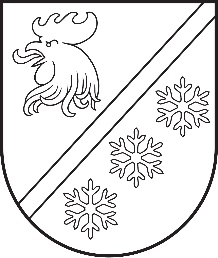 Reģ. Nr. 90000054572Saieta laukums 1, Madona, Madonas novads, LV-4801 t. 64860090, e-pasts: pasts@madona.lv ___________________________________________________________________________MADONAS NOVADA PAŠVALDĪBAS DOMESLĒMUMSMadonā2023. gada 28. septembrī							        	     Nr. 607									    (protokols Nr. 18, 53. p.)Par ERAF projekta Nr. 9.3.1.1/19/I/041 “Pakalpojumu infrastruktūras attīstība deinstitucionalizācijas plāna īstenošanai Madonas novadā" izmaksām Pamatojoties uz Centrālās finanšu un līgumu aģentūras noslēgto vienošanos Nr. 9.3.1.1./19/I/041 projektam “Pakalpojumu infrastruktūras attīstība deinstitucionalizācijas plāna īstenošanai Madonas novadā” un Madonas novada pašvaldības 2023. gada 31. maija lēmumu Nr. 346 (protokols Nr. 7, 81. p.), tiek īstenotas projekta aktivitātes objektā   „Daudzdzīvokļu ēkas daļas atjaunošana, Meža iela 5, Mārciena, Mārcienas pagasts, Madonas novads”.Veicot būvdarbus objektā „Daudzdzīvokļu ēkas daļas atjaunošana, Meža iela 5, Mārciena, Mārcienas pagasts, Madonas novads” būvdarbu laikā tika konstatēts, ka esošā jumta konstrukcija ir ļoti sliktā stāvoklī un nepieciešams to nomainīt, kā arī nepieciešama jumta nesošo konstrukciju apstrāde ugunsdrošas aizsardzības R-15 nodrošināšanai. Ņemot vērā papildus darbus, sagatavots būvdarbu līguma Nr. 2.4.6./23/29  izmaiņu akts Nr. 1 par kopējo summu 65 829,37 euro (t.sk. PVN), līdz ar to būvdarba līguma Nr. 2.4.6./23/29 “Daudzdzīvokļu ēkas daļas atjaunošana, Meža iela 5, Mārciena, Mārcienas pagasts, Madonas novads” kopējā  līgumcena ir 540 535,89 euro bez pievienotās vērtības nodokļa. Līguma summa ar pievienotās vērtības nodokli – 654 048,43 euro.Lai īstenotu būvdarba līgumu “Daudzdzīvokļu ēkas daļas atjaunošana, Meža iela 5, Mārciena, Mārcienas pagasts, Madonas novads”, nepieciešams aizņēmums 65 829,37 euro, ņemot aizņēmumu Valsts kasē. Noklausījusies sniegto informāciju, ņemot vērā 13.09.2023. Sociālo un veselības jautājumu komitejas un 19.09.2023. Finanšu un attīstības komitejas atzinumu, atklāti balsojot: PAR – 15 (Agris Lungevičs, Aigars Šķēls, Aivis Masaļskis, Andris Sakne, Artūrs Grandāns, Arvīds Greidiņš, Gatis Teilis, Gunārs Ikaunieks, Guntis Klikučs, Kaspars Udrass, Māris Olte, Sandra Maksimova, Valda Kļaviņa, Vita Robalte, Zigfrīds Gora), PRET – NAV, ATTURAS – NAV, Madonas novada pašvaldības dome NOLEMJ:	Apstiprināt līguma “Daudzdzīvokļu ēkas daļas atjaunošana, Meža iela 5, Mārciena, Mārcienas pagasts, Madonas novads” kopējo līgumcenu 540535,89 euro bez pievienotās vērtības nodokļa. Līguma summa ar pievienotās vērtības nodokli – 654048,43 euro.Lūgt Pašvaldību aizņēmumu un galvojumu kontroles un pārraudzības padomi atbalstīt aizņēmuma ņemšanu 65829,37 euro apmērā Valsts kasē uz 20 gadiem ar noteikto procentu likmi un atlikto maksājumu uz 3 gadiem Eiropas Savienības fonda projekta Nr. 9.3.1.1./19/I/041 “Pakalpojumu infrastruktūras attīstība deinstitucionalizācijas plāna īstenošanai Madonas novadā” īstenošanai.Aizņēmumu izņemt 2023. gadā.Aizņēmuma atmaksu garantēt ar Madonas novada pašvaldības budžetu.               Domes priekšsēdētājs				             A. Lungevičs	Solozemniece 28306100ŠIS DOKUMENTS IR ELEKTRONISKI PARAKSTĪTS AR DROŠU ELEKTRONISKO PARAKSTU UN SATUR LAIKA ZĪMOGU